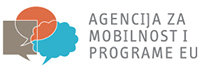 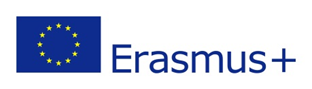 PROJEKT MOBILNOSTI SREDNJE ŠKOLE ISIDORA KRŠNJAVOGA NAŠICEGet Ready for New ChallengesNaziv ustanove: Srednja škola Isidora Kršnjavoga NašiceSjedište: Augusta Cesarca 20, 31500 NašiceMjesto: NašiceDatum: Predmet: Suglasnost ravnatelja za sudjelovanjem u aktivnostima u sklopu projektaGet Ready for New Challenges, Erasmus +, 2018./2019.Zaposlenik/ca ________________________________(ime i prezime) zaposlen/a u ustanovi_____________________________________________(naziv ustanove) na poslovima______________________________________________. Podaci o djelatniku/ci dostupni su u okviru službene evidencije zaposlenika: E-matica. Suglasan sam s prijavom gore navedenog/e djelatnika/ce i njegovim/njezinim sudjelovanjem u projektnim aktivnostima u ulozi osobe u pratnji učenicima tijekom njihove mobilnosti pri odrađivanju inozemne stručne prakse.________________________________                                                                                                   (potpis ravnatelja i pečat)